            ҠАРАР                                     №66                                  РЕШЕНИЕ 25 март 2021 йыл                                                                   25 марта 2021 годаО внесении изменений в Решение Совета сельского поселения Тляумбетовский сельсовет муниципального района Кугарчинский район Республики Башкортостан от 20.11. 2018 года № 90«Об установлении земельного налога на территории сельского поселения Тляумбетовский сельсовет муниципального района Кугарчинский район Республики БашкортостанВ соответствии с Федеральным законом от 6 октября 2003 года               № 131-ФЗ «Об общих принципах организации местного самоуправления в Российской Федерации», Налоговым кодексом  Российской Федерации, Федеральным законом от 29.09.2019 №325 –ФЗ 9 (в редакции Федерального закона от 26.03.2020 №68-ФЗ), руководствуясь Уставом сельского поселения Тляумбетовский сельсовет муниципального района Кугарчинский район Республики Башкортостан, Совет сельского поселения Тляумбетовский сельсовет муниципального района Кугарчинский район Республики Башкортостан  РЕШИЛ: 1. Внести в решение Совета сельского поселения Тляумбетовский сельсовет муниципального района Кугарчинский район Республики Башкортостан  от 20.11. 2018 года № 90 «Об установлении земельного налога» следующие изменения:1.1. 4 пункт изложить в следующей редакции: 4.  Установить следующий порядок уплаты земельного налога и авансовых платежей по земельному налогу:4.1 . Установить для налогоплательщиков – организаций отчетные периоды, которыми признаются первый квартал, второй квартал и третий квартал календарного года.4.2.  Налогоплательщики – организации исчисляют авансовые платежи по налогу в соответствии с Налоговым кодексом Российской Федерации и уплачивают их не позднее последнего числа месяца за истекшим отчетным периодом. 4.3. Налогоплательщики – организации уплачивают налог по истечении налогового периода не позднее 1 марта года, следующего за истекшим налоговым периодом.4.4. Физические лица, являющиеся плательщиками земельного налога, уплачивают налог в соответствии с требованиями статьи 397 Налогового кодекса Российской Федерации.4.5. Налог и авансовые платежи по налогу подлежат уплате в бюджет по месту нахождения земельного участка в порядке и сроки, установленные пунктом 1 статьи 397 и пунктом 2 статьи 387 Налогового кодекса Российской Федерации.1.3. в пункт 2.1 добавить предназначенные и используемые для размещения объектов физической культуры и спорта, детских площадок, историко-культурной деятельности, административных зданий, парков, скверов, не жилых помещений, занятых индивидуальными гаражами, за исключением используемых для предпринимательской деятельности; 1.4.  в пункт 3 подпункт б) организации, в отношении земельных участков общего пользования, в том числе под размещение кладбищ, скотомогильников, памятников и монументов. 2. Настоящее решение вступает в силу с 01.01.2021                                                                       3. Обнародовать настоящее Решение на официальном сайте администрации https://tluym.ru/ .4. Контроль за исполнением настоящего Решения оставляю за собой.Председатель Совета сельского поселенияТляумбетовский  сельсовет муниципального районаКугарчинский район Республики Башкортостан                             З.Р.АбдрахимовБашҡортостан РеспубликАһыКүгәрСен районымуниципаль районыныңТЕЛәүЕМБәТ АУЫЛ  советыауыл Биләмәһе СОВЕТЫ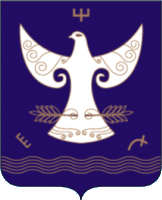  РЕСПУБЛИКА БАШКОРТОСТАНСОВЕТсельского поселенияТЛЯУМБЕТОВСКИЙ сельсоветмуниципального районаКугарчинский район453334, Күгәрсен районы,Тәүәкән ауылы,Сәнкем урамы,4Тел. 2-37-99, факс  2-37-56E-mail:  adm.ishakova@mail.ru453334, Кугарчинский районд. Тавакановоул. Сэнкем, 4Тел. 2-37-99, факс  2-37-56          E-mail:  adm.ishakova@mail.ru